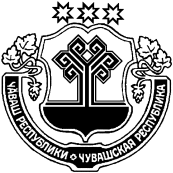 О внесении изменений в решение Собрания депутатов Трехбалтаевского сельского поселения от  07 октября 2015  года № 1	В целях приведения в соответствие с действующим законодательством решение Собрания депутатов Трехбалтаевского сельского  поселения Шемуршинского района Чувашской Республики  от 07 октября  2015 N 1 «О регламенте Собрания депутатов Трехбалтаевского сельского  поселения  Шемуршинского района Чувашской Республики» Собрание депутатов Трехбалтаевского сельского поселения  решило:	1. Внести в решение Собрания депутатов Трехбалтаевского сельского  поселения Шемуршинского района Чувашской Республики  от 07 октября  2015 N 1 «О регламенте Собрания депутатов Трехбалтаевского сельского  поселения  Шемуршинского района Чувашской Республики»  следующие изменения:	пункт 2 ст.13 изложить в следующей редакции:	«2. Собрание депутатов Трехбалтаевского сельского поселения  вправе принять решение о проведении закрытого заседания. Основанием для назначения закрытого заседания может служить обсуждение вопросов, связанных с государственной, служебной и иной охраняемой законом тайной, а также в случаях, предусмотренных федеральными конституционными законами и федеральными законами. Заявление о проведении закрытого заседания может быть представлено  председателем Собрания депутатов Трехбалтаевского сельского поселения, главой администрации Трехбалтаевского сельского поселения  в письменной форме с обязательным указанием вопроса повестки дня и причин, по которым целесообразно рассматривать указанный вопрос в закрытом заседании.	Все полученные заявления о проведении закрытого заседания оглашаются председателем Собрания депутатов и ставятся на голосование».	2. Настоящее решение вступает в силу после его официального опубликования. Председатель Собрания депутатовТрехбалтаевского сельскогопоселения Шемуршинского района				И.Р.АлиулловГлава Трехбалтаевского сельскогопоселения Шемуршинского района	    		      Ф.Ф.РахматулловЧАВАШ РЕСПУБЛИКИШАМАРША  РАЙОНЕЧУВАШСКАЯ РЕСПУБЛИКАШЕМУРШИНСКИЙ РАЙОНПАЛТИЕЛЯЛ ПОСЕЛЕНИЙЕНДЕПУТАТСЕН ПУХАВЕЙЫШАНУ07    02  2020  №2Палтиел ялеСОБРАНИЕ ДЕПУТАТОВТРЕХБАЛТАЕВСКОГОСЕЛЬСКОГО  ПОСЕЛЕНИЯРЕШЕНИЕ07      02    2020  № 2село Трехбалтаево